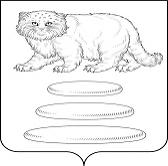 АДМИНИСТРАЦИЯ МУНИЦИПАЛЬНОГО РАЙОНА«СРЕТЕНСКИЙ РАЙОН» ЗАБАЙКАЛЬСКОГО КРАЯПОСТАНОВЛЕНИЕ10 февраля 2023 года	    № 40г. СретенскОб утверждении перечня мероприятий, в целях софинансирования которых предоставляется дополнительная мера социальной поддержки отдельной категории граждан РФ в виде обеспечения льготным питанием их детей обучающихся в 5-11 классах в муниципальных общеобразовательных организациях Забайкальского краяВ целях реализации мероприятий государственной программы «Развитие образования», утвержденной Постановлением Правительства РФ  24 апреля 2014 года № 225, государственной программы Забайкальского края «Развитие образования Забайкальского края на 2014-2025 годы, Правилами предоставления и распределения субсидий из бюджета Забайкальского края местным бюджетам, утвержденным постановлением Правительства Забайкальского края от 14 февраля 2017 года № 29, руководствуясь Уставом муниципального района "Сретенский район» администрация муниципального района "Сретенский район" постановляет:1.Утвердить Перечень мероприятий, в целях софинансирования которых предоставляется дополнительная мера социальной поддержки отдельной категории граждан РФ в виде обеспечения льготным питанием их детей, обучающихся в 5-11 классах в муниципальных  общеобразовательных организациях Забайкальского края.2.Настоящее Постановление вступает в силу после его официального опубликования (обнародования) в порядке, установленном Уставом муниципального района «Сретенский район».                                           3.Настоящее Постановление опубликовать (обнародовать) в порядке, установленном Уставом муниципального района «Сретенский район».       4.Контроль за исполнением настоящего Постановления возложить на начальника Управления образованием Магона И.А.                                                                                    Глава администрации МР «Сретенский район»                                                       Закурдаев А.С.             Приложение № 1 к ПостановлениюПриложение № 1 к ПостановлениюПриложение № 1 к ПостановлениюАдминистрации муниципальногоАдминистрации муниципальногоАдминистрации муниципальногорайона "Сретенский район"района "Сретенский район"района "Сретенский район"от 10 февраля 2023г.  №40от 10 февраля 2023г.  №40от 10 февраля 2023г.  №40Перечень мероприятий, в целях софинансирования которых предоставляется дополнительная мера социальной поддержки отдельной категории граждан РФ в виде обеспечения льготным питанием их детей, обучающихся в 5-11 классах в муниципальных общеобразовательных организациях Забайкальского краяПеречень мероприятий, в целях софинансирования которых предоставляется дополнительная мера социальной поддержки отдельной категории граждан РФ в виде обеспечения льготным питанием их детей, обучающихся в 5-11 классах в муниципальных общеобразовательных организациях Забайкальского краяПеречень мероприятий, в целях софинансирования которых предоставляется дополнительная мера социальной поддержки отдельной категории граждан РФ в виде обеспечения льготным питанием их детей, обучающихся в 5-11 классах в муниципальных общеобразовательных организациях Забайкальского краяПеречень мероприятий, в целях софинансирования которых предоставляется дополнительная мера социальной поддержки отдельной категории граждан РФ в виде обеспечения льготным питанием их детей, обучающихся в 5-11 классах в муниципальных общеобразовательных организациях Забайкальского краяПеречень мероприятий, в целях софинансирования которых предоставляется дополнительная мера социальной поддержки отдельной категории граждан РФ в виде обеспечения льготным питанием их детей, обучающихся в 5-11 классах в муниципальных общеобразовательных организациях Забайкальского краяПеречень мероприятий, в целях софинансирования которых предоставляется дополнительная мера социальной поддержки отдельной категории граждан РФ в виде обеспечения льготным питанием их детей, обучающихся в 5-11 классах в муниципальных общеобразовательных организациях Забайкальского краяПеречень мероприятий, в целях софинансирования которых предоставляется дополнительная мера социальной поддержки отдельной категории граждан РФ в виде обеспечения льготным питанием их детей, обучающихся в 5-11 классах в муниципальных общеобразовательных организациях Забайкальского краяПеречень мероприятий, в целях софинансирования которых предоставляется дополнительная мера социальной поддержки отдельной категории граждан РФ в виде обеспечения льготным питанием их детей, обучающихся в 5-11 классах в муниципальных общеобразовательных организациях Забайкальского краяПеречень мероприятий, в целях софинансирования которых предоставляется дополнительная мера социальной поддержки отдельной категории граждан РФ в виде обеспечения льготным питанием их детей, обучающихся в 5-11 классах в муниципальных общеобразовательных организациях Забайкальского краяПеречень мероприятий, в целях софинансирования которых предоставляется дополнительная мера социальной поддержки отдельной категории граждан РФ в виде обеспечения льготным питанием их детей, обучающихся в 5-11 классах в муниципальных общеобразовательных организациях Забайкальского краяПеречень мероприятий, в целях софинансирования которых предоставляется дополнительная мера социальной поддержки отдельной категории граждан РФ в виде обеспечения льготным питанием их детей, обучающихся в 5-11 классах в муниципальных общеобразовательных организациях Забайкальского краяПеречень мероприятий, в целях софинансирования которых предоставляется дополнительная мера социальной поддержки отдельной категории граждан РФ в виде обеспечения льготным питанием их детей, обучающихся в 5-11 классах в муниципальных общеобразовательных организациях Забайкальского краяПеречень мероприятий, в целях софинансирования которых предоставляется дополнительная мера социальной поддержки отдельной категории граждан РФ в виде обеспечения льготным питанием их детей, обучающихся в 5-11 классах в муниципальных общеобразовательных организациях Забайкальского краяПеречень мероприятий, в целях софинансирования которых предоставляется дополнительная мера социальной поддержки отдельной категории граждан РФ в виде обеспечения льготным питанием их детей, обучающихся в 5-11 классах в муниципальных общеобразовательных организациях Забайкальского краяПеречень мероприятий, в целях софинансирования которых предоставляется дополнительная мера социальной поддержки отдельной категории граждан РФ в виде обеспечения льготным питанием их детей, обучающихся в 5-11 классах в муниципальных общеобразовательных организациях Забайкальского краяПеречень мероприятий, в целях софинансирования которых предоставляется дополнительная мера социальной поддержки отдельной категории граждан РФ в виде обеспечения льготным питанием их детей, обучающихся в 5-11 классах в муниципальных общеобразовательных организациях Забайкальского краяПеречень мероприятий, в целях софинансирования которых предоставляется дополнительная мера социальной поддержки отдельной категории граждан РФ в виде обеспечения льготным питанием их детей, обучающихся в 5-11 классах в муниципальных общеобразовательных организациях Забайкальского краяПеречень мероприятий, в целях софинансирования которых предоставляется дополнительная мера социальной поддержки отдельной категории граждан РФ в виде обеспечения льготным питанием их детей, обучающихся в 5-11 классах в муниципальных общеобразовательных организациях Забайкальского краяПеречень мероприятий, в целях софинансирования которых предоставляется дополнительная мера социальной поддержки отдельной категории граждан РФ в виде обеспечения льготным питанием их детей, обучающихся в 5-11 классах в муниципальных общеобразовательных организациях Забайкальского краяПеречень мероприятий, в целях софинансирования которых предоставляется дополнительная мера социальной поддержки отдельной категории граждан РФ в виде обеспечения льготным питанием их детей, обучающихся в 5-11 классах в муниципальных общеобразовательных организациях Забайкальского краяПеречень мероприятий, в целях софинансирования которых предоставляется дополнительная мера социальной поддержки отдельной категории граждан РФ в виде обеспечения льготным питанием их детей, обучающихся в 5-11 классах в муниципальных общеобразовательных организациях Забайкальского краяПеречень мероприятий, в целях софинансирования которых предоставляется дополнительная мера социальной поддержки отдельной категории граждан РФ в виде обеспечения льготным питанием их детей, обучающихся в 5-11 классах в муниципальных общеобразовательных организациях Забайкальского краяПеречень мероприятий, в целях софинансирования которых предоставляется дополнительная мера социальной поддержки отдельной категории граждан РФ в виде обеспечения льготным питанием их детей, обучающихся в 5-11 классах в муниципальных общеобразовательных организациях Забайкальского краяПеречень мероприятий, в целях софинансирования которых предоставляется дополнительная мера социальной поддержки отдельной категории граждан РФ в виде обеспечения льготным питанием их детей, обучающихся в 5-11 классах в муниципальных общеобразовательных организациях Забайкальского краяНаименование мероприятийНаименование мероприятийНаименование мероприятийНаименование мероприятийНаименование мероприятийНаименование мероприятийВсегов том числеНаименование мероприятийНаименование мероприятийНаименование мероприятийНаименование мероприятийНаименование мероприятийНаименование мероприятийВсегокраевойПеречень мероприятий, в целях софинансирования которых предоставляется дополнительная мера социальной поддержки отдельной категории граждан РФ в виде обеспечения льготным питанием их детей, обучающихся в 5-11 классах в муниципальных общеобразовательных организациях Забайкальского краяПеречень мероприятий, в целях софинансирования которых предоставляется дополнительная мера социальной поддержки отдельной категории граждан РФ в виде обеспечения льготным питанием их детей, обучающихся в 5-11 классах в муниципальных общеобразовательных организациях Забайкальского краяПеречень мероприятий, в целях софинансирования которых предоставляется дополнительная мера социальной поддержки отдельной категории граждан РФ в виде обеспечения льготным питанием их детей, обучающихся в 5-11 классах в муниципальных общеобразовательных организациях Забайкальского краяПеречень мероприятий, в целях софинансирования которых предоставляется дополнительная мера социальной поддержки отдельной категории граждан РФ в виде обеспечения льготным питанием их детей, обучающихся в 5-11 классах в муниципальных общеобразовательных организациях Забайкальского краяПеречень мероприятий, в целях софинансирования которых предоставляется дополнительная мера социальной поддержки отдельной категории граждан РФ в виде обеспечения льготным питанием их детей, обучающихся в 5-11 классах в муниципальных общеобразовательных организациях Забайкальского краяПеречень мероприятий, в целях софинансирования которых предоставляется дополнительная мера социальной поддержки отдельной категории граждан РФ в виде обеспечения льготным питанием их детей, обучающихся в 5-11 классах в муниципальных общеобразовательных организациях Забайкальского краяПеречень мероприятий, в целях софинансирования которых предоставляется дополнительная мера социальной поддержки отдельной категории граждан РФ в виде обеспечения льготным питанием их детей, обучающихся в 5-11 классах в муниципальных общеобразовательных организациях Забайкальского краяПеречень мероприятий, в целях софинансирования которых предоставляется дополнительная мера социальной поддержки отдельной категории граждан РФ в виде обеспечения льготным питанием их детей, обучающихся в 5-11 классах в муниципальных общеобразовательных организациях Забайкальского краяПеречень мероприятий, в целях софинансирования которых предоставляется дополнительная мера социальной поддержки отдельной категории граждан РФ в виде обеспечения льготным питанием их детей, обучающихся в 5-11 классах в муниципальных общеобразовательных организациях Забайкальского краяПеречень мероприятий, в целях софинансирования которых предоставляется дополнительная мера социальной поддержки отдельной категории граждан РФ в виде обеспечения льготным питанием их детей, обучающихся в 5-11 классах в муниципальных общеобразовательных организациях Забайкальского краяПеречень мероприятий, в целях софинансирования которых предоставляется дополнительная мера социальной поддержки отдельной категории граждан РФ в виде обеспечения льготным питанием их детей, обучающихся в 5-11 классах в муниципальных общеобразовательных организациях Забайкальского краяПеречень мероприятий, в целях софинансирования которых предоставляется дополнительная мера социальной поддержки отдельной категории граждан РФ в виде обеспечения льготным питанием их детей, обучающихся в 5-11 классах в муниципальных общеобразовательных организациях Забайкальского краяПеречень мероприятий, в целях софинансирования которых предоставляется дополнительная мера социальной поддержки отдельной категории граждан РФ в виде обеспечения льготным питанием их детей, обучающихся в 5-11 классах в муниципальных общеобразовательных организациях Забайкальского краяПеречень мероприятий, в целях софинансирования которых предоставляется дополнительная мера социальной поддержки отдельной категории граждан РФ в виде обеспечения льготным питанием их детей, обучающихся в 5-11 классах в муниципальных общеобразовательных организациях Забайкальского краяПеречень мероприятий, в целях софинансирования которых предоставляется дополнительная мера социальной поддержки отдельной категории граждан РФ в виде обеспечения льготным питанием их детей, обучающихся в 5-11 классах в муниципальных общеобразовательных организациях Забайкальского краяПеречень мероприятий, в целях софинансирования которых предоставляется дополнительная мера социальной поддержки отдельной категории граждан РФ в виде обеспечения льготным питанием их детей, обучающихся в 5-11 классах в муниципальных общеобразовательных организациях Забайкальского краяПеречень мероприятий, в целях софинансирования которых предоставляется дополнительная мера социальной поддержки отдельной категории граждан РФ в виде обеспечения льготным питанием их детей, обучающихся в 5-11 классах в муниципальных общеобразовательных организациях Забайкальского краяПеречень мероприятий, в целях софинансирования которых предоставляется дополнительная мера социальной поддержки отдельной категории граждан РФ в виде обеспечения льготным питанием их детей, обучающихся в 5-11 классах в муниципальных общеобразовательных организациях Забайкальского краяПеречень мероприятий, в целях софинансирования которых предоставляется дополнительная мера социальной поддержки отдельной категории граждан РФ в виде обеспечения льготным питанием их детей, обучающихся в 5-11 классах в муниципальных общеобразовательных организациях Забайкальского краяПеречень мероприятий, в целях софинансирования которых предоставляется дополнительная мера социальной поддержки отдельной категории граждан РФ в виде обеспечения льготным питанием их детей, обучающихся в 5-11 классах в муниципальных общеобразовательных организациях Забайкальского краяПеречень мероприятий, в целях софинансирования которых предоставляется дополнительная мера социальной поддержки отдельной категории граждан РФ в виде обеспечения льготным питанием их детей, обучающихся в 5-11 классах в муниципальных общеобразовательных организациях Забайкальского краяПеречень мероприятий, в целях софинансирования которых предоставляется дополнительная мера социальной поддержки отдельной категории граждан РФ в виде обеспечения льготным питанием их детей, обучающихся в 5-11 классах в муниципальных общеобразовательных организациях Забайкальского краяПеречень мероприятий, в целях софинансирования которых предоставляется дополнительная мера социальной поддержки отдельной категории граждан РФ в виде обеспечения льготным питанием их детей, обучающихся в 5-11 классах в муниципальных общеобразовательных организациях Забайкальского краяПеречень мероприятий, в целях софинансирования которых предоставляется дополнительная мера социальной поддержки отдельной категории граждан РФ в виде обеспечения льготным питанием их детей, обучающихся в 5-11 классах в муниципальных общеобразовательных организациях Забайкальского краяМОУ "Алиянская ООШ" МОУ "Алиянская ООШ" МОУ "Алиянская ООШ" МОУ "Алиянская ООШ" МОУ "Алиянская ООШ" МОУ "Алиянская ООШ" 78007800,00МОУ "Ботовская СОШ" МОУ "Ботовская СОШ" МОУ "Ботовская СОШ" МОУ "Ботовская СОШ" МОУ "Ботовская СОШ" МОУ "Ботовская СОШ" 93009300,00МОУ "Кокуйская СОШ № 1" МОУ "Кокуйская СОШ № 1" МОУ "Кокуйская СОШ № 1" МОУ "Кокуйская СОШ № 1" МОУ "Кокуйская СОШ № 1" МОУ "Кокуйская СОШ № 1" 4160041600,00МОУ "Кокуйская СОШ № 2" МОУ "Кокуйская СОШ № 2" МОУ "Кокуйская СОШ № 2" МОУ "Кокуйская СОШ № 2" МОУ "Кокуйская СОШ № 2" МОУ "Кокуйская СОШ № 2" 83008300,00МОУ "Ломовская СОШ" МОУ "Ломовская СОШ" МОУ "Ломовская СОШ" МОУ "Ломовская СОШ" МОУ "Ломовская СОШ" МОУ "Ломовская СОШ" 1760017600,00МОУ "Молодовская ООШ" МОУ "Молодовская ООШ" МОУ "Молодовская ООШ" МОУ "Молодовская ООШ" МОУ "Молодовская ООШ" МОУ "Молодовская ООШ" 68006800,00МОУ "Нижнекуэнгинская ООШ" МОУ "Нижнекуэнгинская ООШ" МОУ "Нижнекуэнгинская ООШ" МОУ "Нижнекуэнгинская ООШ" МОУ "Нижнекуэнгинская ООШ" МОУ "Нижнекуэнгинская ООШ" 1560015600,00МОУ "Сретенская ООШ № 2" МОУ "Сретенская ООШ № 2" МОУ "Сретенская ООШ № 2" МОУ "Сретенская ООШ № 2" МОУ "Сретенская ООШ № 2" МОУ "Сретенская ООШ № 2" 2350023500,00МОУ "Сретенская СОШ № 1" МОУ "Сретенская СОШ № 1" МОУ "Сретенская СОШ № 1" МОУ "Сретенская СОШ № 1" МОУ "Сретенская СОШ № 1" МОУ "Сретенская СОШ № 1" 78007800,00МОУ "Усть-Карская СОШ" МОУ "Усть-Карская СОШ" МОУ "Усть-Карская СОШ" МОУ "Усть-Карская СОШ" МОУ "Усть-Карская СОШ" МОУ "Усть-Карская СОШ" 3920039200,00МОУ "Усть-Наринзорская ООШ" МОУ "Усть-Наринзорская ООШ" МОУ "Усть-Наринзорская ООШ" МОУ "Усть-Наринзорская ООШ" МОУ "Усть-Наринзорская ООШ" МОУ "Усть-Наринзорская ООШ" 84008400,00Итого:Итого:Итого:Итого:Итого:Итого:185900185900,00